Referat af ordinær generalforsamling 2019Afholdt under NCR2019 den 24. maj 2019 kl. 11.00-12.30På Raddisson Blue Scandinavia Hotel Amager Boulevard 702300 København SDeltagere:-------------------------------------------------------------------------------København, den ------------------------------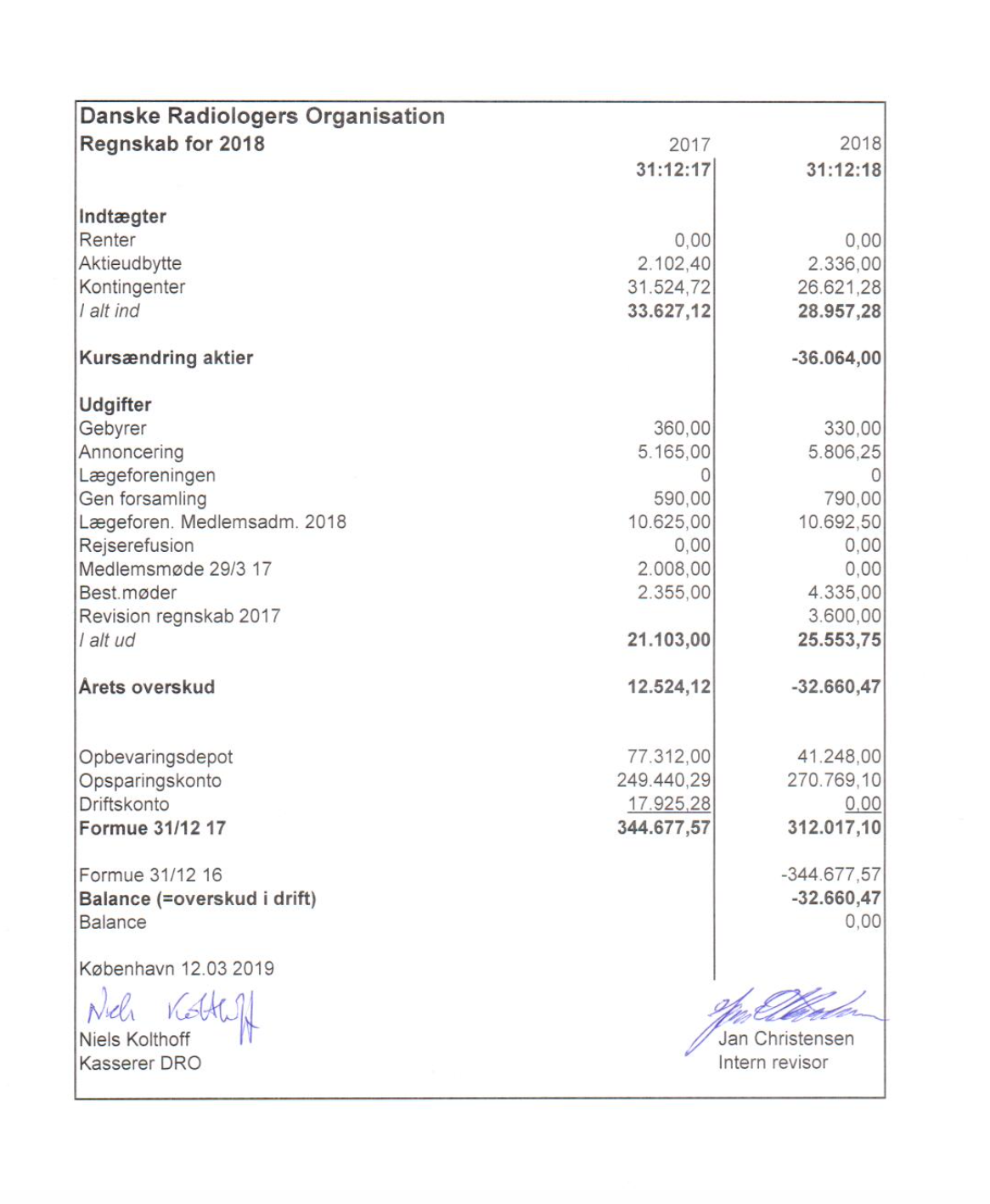 Peter ReckePRFormandNiels KolthoffNKNæstformand og kassererThomas MandøeTMSekretærNiels SkovgaardNSMedlemKristoffer Lindskov HansenKHMedlemThomas BjerreTBMedlemNiels Henrik Nielsen fra FAPSNHNMaja Hørsving ReferentDagsordenReferat1. Valg af dirigent og referentTB blev valgt som dirigent.Maja som referent.TB erklærede, at generalforsamlingen var lovligt indkaldt i Ugeskriftet og varslet på hjemmesiden fra DRS, og at dette ifølge vedtægterne gjorde at forsamlingen var beslutningsdygtig. 2.FormandsberetningFormand Peter Recke fremlagde formandsberetningen.Derefter var der debat om beretningen. Der var enighed om at det var godt at få historikken opsummeret og skrevet ned. Ligeledes var der enighed om at der nu skulle kigges fremad. 3. Beretning fra nedsatte udvalg (UEMS)TM fremlagde skriftlig beretning fra UEMS, hvor han har været repræsentant fra DRO. Den skriftlige beretning blev gennemgået, og der var ros for det store arbejde TM har lavet i udvalget. Det blev fremhævet at alle referaterne fra møderne i UEMS kan ses på hjemmesiden.4. Oplæg fra Niels Henrik Nielsen FAPSDer var et muntligt oplæg fra NHN fra FAPS. Efterfølgende var der debat hvor oplægget blev drøftet. Der blev efterlyst en større indsats fra FAPS for at sikre flere ydernumre i radiologi. Det blev aftalt at DRO skriver en mail til NHN om dette specifikke emne. NHN henviste til at det er de regionale FAPS enheder der kan arbejde for flere ydernumre. Derudover opfordrede NHN til at DRO tog fat i de de lokale FAPS udvalg i forhold til mulighederne regionalt. PR informerede at dette alle var forsøgt flere gange. Men at han gerne gjorde det igen.5. Aflæggelse af revideret regnskabKasseren NK gennemgik regnskab. Der blev spurgt ind til de 6.000 kr. det koster at trykke indkaldelsen til generalforsamlingen i Ugeskriftet for Læger. Dette er bestemt i vedtægterne og en afvigelse vil kræve en vedtægtsændring. Det blev aftalt at den nye bestyrelsen skal se på en mulig ændring af vedtægterne.Derudover blev spurgt ind til administrationsomkostningerne til Lægeforeningen idet der var kendskab til andre selskaber der betalte et andet beløb. Den nye bestyrelse fik ligeledes til opgave at undersøge dette.Med disse bemærkninger blev regnskabet godkendt.  6. Valg af bestyrelsenHele bestyrelsen var på valg. PR, NK, NS, KH genopstillede til bestyrelsen.TM valgte at træde ud af bestyrelsen.I stedet blev Thomas Bjerre overlæge fra Randers valgt til bestyrelsen.Formanden takkede TM for det store arbejde i bestyrelsen siden 2009. KH indtræder i UEMS i stedet for TM, TM giver besked til FAPS om dette.  7. Valg af revisorJan Kim Christensen havde sagt ja til at genopstille, dette var der opbakning til. 8. Redegørelse for budgetBudgettet for 2019 vil være uændret i forhold til sidste år. Der blev opfordret til om der kunne arrangeres nogle møder, eventuelt med spisning, i Jylland for at tiltrække flere medlemmer. Dette specielt da foreningen har en solid økonomisk bund og ikke generelt bruger mange penge. 9. Fastsættelse af kontingentKontingentet forblev uændret på 100. kr. pr. år. 10. EventueltUnder eventuelt blev evalueret sessionen som DRO holdt på NCR tidligere samme dag. Det blev forslået at bestyrelsen kan undersøge om lignende session kunne holdes på DRS årsmøde d. 31.1. 2020. Ligeledes blev bemærket at flere af referaterne manglede på hjemmesiden for DRS, dette skal bestyrelsen følge op på. 